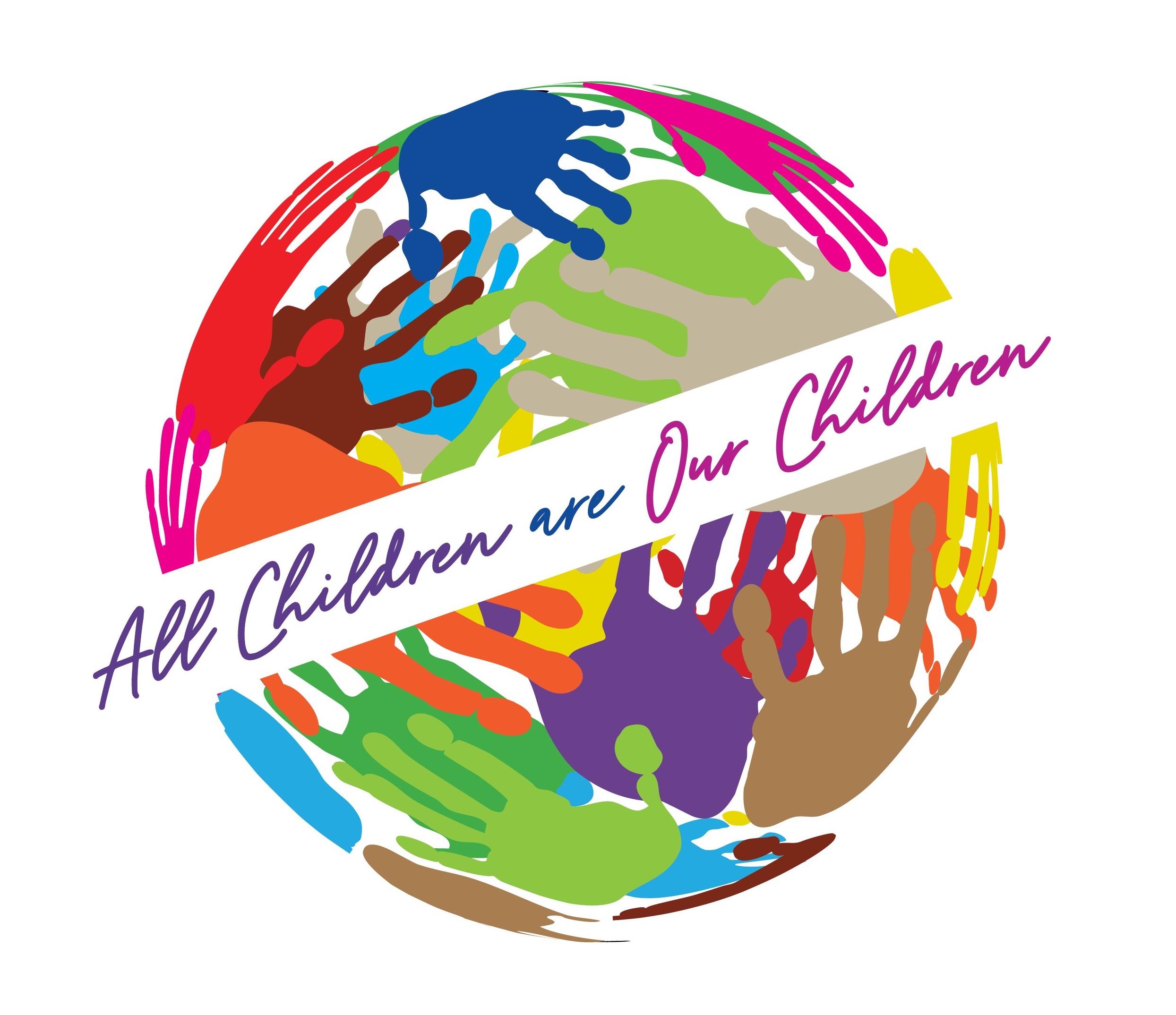 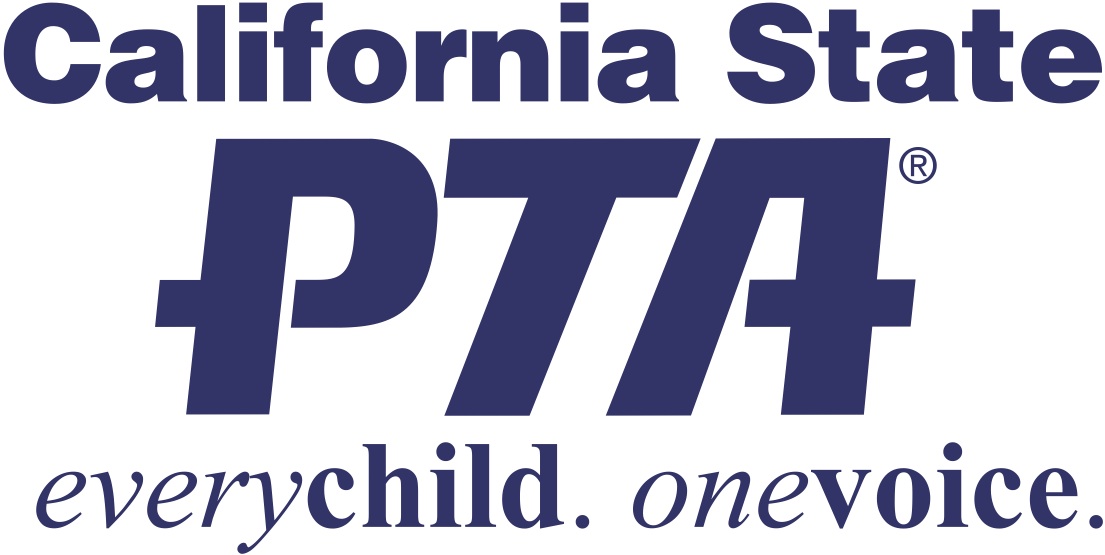 is better...with YOU!With your PTA membership, all things are possible!
“We invite every parent, teacher and neighbor to join with PTA, as we work to make  the best it can be for our students...our most precious resource.”PTA also means exclusive extra perks for YOU!Baskin Robbins – Aquarium of the Pacific – LEGOLANDSmart & Final – SWANK Movie Licensing USA ~  Learn more online at www.capta.orgPTA also means exclusive extra perks for YOU!Baskin Robbins – Aquarium of the Pacific – LEGOLANDSmart & Final – SWANK Movie Licensing USA ~  Learn more online at www.capta.org PTA –  PTA – Support your child 
and your school –Support PTA!With your PTA membership:You show your children that school matters, and that you are invested in their success. You demonstrate to your child that success in school is the pathway to college, a career and a productive life!You partner with the principal, teachers and staff to make your child's school safe, welcoming, a hub of learning, and a fun place to be.You share in campus events and experiences that make your child’s school days more memorable!You connect with other parents, and become part California State PTA and National PTA, the largest and most powerful children’s advocacy organization in the country. You help make sure parents and family members voices are heard when      important decisions that affect your school are made.With your PTA membership:You show your children that school matters, and that you are invested in their success. You demonstrate to your child that success in school is the pathway to college, a career and a productive life!You partner with the principal, teachers and staff to make your child's school safe, welcoming, a hub of learning, and a fun place to be.You share in campus events and experiences that make your child’s school days more memorable!You connect with other parents, and become part California State PTA and National PTA, the largest and most powerful children’s advocacy organization in the country. You help make sure parents and family members voices are heard when      important decisions that affect your school are made.Here’s how to join PTA:Include any additional information as needed.For more information:Visit  PTA, , CA  –  PTA, , CA  – 